Publicado en Madrid el 21/07/2021 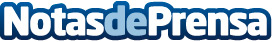 Redkom: La suplantación de identidad es un ciberataque que se puede evitar con un mantenimiento informáticoInternet no es un medio seguro y las empresas, vulnerables en muchos casos, están expuestas a una gran cantidad de ciberataques para suplantar identidades y apropiarse de los archivos y datos. Un buen mantenimiento informático puede garantizar la seguridad de esos datosDatos de contacto:Redkom916 587 091Nota de prensa publicada en: https://www.notasdeprensa.es/redkom-la-suplantacion-de-identidad-es-un Categorias: Ciberseguridad Recursos humanos http://www.notasdeprensa.es